Учебные задания для формирования предметных, метапредметных и личностных результатов освоения образовательной программы по теме «Клетка» в 5 классе1.Метапредметный результат: принимать цель совместной деятельности, коллективно строить действия по её достижению: распределять роли, договариваться, обсуждать процесс и результат совместной работы; уметь обобщать мнения нескольких людей, проявлять готовность руководить, выполнять поручения, подчиняться; Групповая работа.Заполните таблицу:Органоиды клетки и их функцииКритерии оценивания:2. Метапредметный результат: с учётом предложенной биологической задачи выявлять закономерности и противоречия в рассматриваемых фактах и наблюдениях; предлагать критерии для выявления закономерностей и противоречий; Игра «Да» или «Нет» 1. Клетка – основная единица строения всех живых организмов.2. В клетке бактерий есть ядро.3. Пластиды – есть только у растительных клеток.4. Лупа – самый сильный увеличительный прибор.5. Митохондрии называют «энергетическими станциями» клетки.6. Клетки одинаковы по форме и размерам.7. Организм человека состоит из клеток.8. Крупная вакуоль – признак животной клетки.9. Цитология – наука о клетке.10. Рибосомы – самые мелкие органоиды.Ответы:1 – да, 2 – нет, 3 – да, 4 – нет, 5 – да, 6 – нет, 7  - да, 8 – нет, 9 – да, 10 – да.Критерии оценивания:Игра «Да» или «Нет»10–9 баллов – «5»8–7 баллов – «4»6–5 баллов – «3»3. Предметный результат: грамотно использовать понятийный аппарат изучаемого раздела биологии. Кроссворд “Наука о клетке”Впишите в клетки кроссворда названия соответствующих деталей микроскопа и органоидов клетки, а также фамилию ученого, впервые обнаружившего клеточное строение растений.Если задание выполнено правильно, то в выделенном вертикальном ряду вы прочтете название науки, изучающей строение и жизнедеятельность клетки (цитология).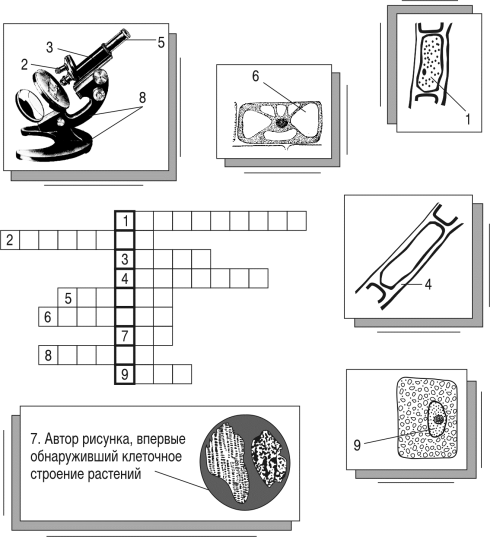 Ответы: 1. Цитоплазма. 2. Объектив. 3. Тубус. 4. Оболочка. 5. Окуляр. 6. Вакуоль. 7. Гук. 8. Штатив. 9. Ядро.       Критерии оценивания:Всё верно – «5»1-2 ошибки – «4»3-4 ошибки – «3»4. Метапредметный результат: использовать вопросы как исследовательский инструмент познания.Составьте по тексту «Строение клетки» три вопроса (с ответами) для одноклассников.Клетка окружена снаружи тонкой пленочкой – это клеточная мембрана, снаружи от клеточной мембраны лежит клеточная оболочка, которая намного толще клеточной мембраны. Внутренние части клетки называются органоиды, что в переводе означает «подобные органам». Они действительно похожи на органы животных или растений, но органами называться не могут. Ядро – самый важный органоид любой клетки, в нем содержится вся информация об этой клетке. В ядре находится особая молекула, на которой записана вся информация: как себя вести в различных ситуациях, как строить саму себя, как реагировать на различные процессы и так далее. Ядро можно сравнить с жестким диском компьютера, где хранятся все файлы. Кроме того, ядро управляет клеткой. В растительной клетке находится еще более крупная часть – это крупный внутренний пузырек, который называется центральная вакуоль. Хлоропласты – небольшие органоиды, они обычно овальной, округлой формы. Именно в них происходит самый важный процесс – процесс фотосинтеза, при котором растение получает питание, а мы получаем кислород, которым дышим. Органоиды клетки плавают во внутренней жидкости клетки, которая называется цитоплазма, это сложный раствор различных веществ. Критерии оценивания: Составлены три вопроса по тексту с ответами – «5», составлены 3 вопроса по тексту с ответами, допущена биологическая ошибка – «4», составлены 3 вопроса по тексту, допущены две биологические ошибки или составлены два вопроса – «3».5. Метапредметный результат: самостоятельно выбирать оптимальную форму представления информации и иллюстрировать решаемые задачи несложными схемами, диаграммами, иной графикой и их комбинациями.Нарисуйте растительную клетку по памяти, подпишите её части.Критерии оценивания: Нет ошибок – «5», одна или две ошибки (неверные подписи или не нарисованы части клетки) – «4», три или четыре ошибки (неверные подписи или не нарисованы части клетки) «3».6. Метапредметный результат: различать по внешнему виду (изображениям), схемам и описаниям доядерные и ядерные организмы; различные биологические объекты: растения, животных, грибы, лишайники, бактерии; природные и искусственные сообщества, взаимосвязи организмов в природном и искусственном сообществах; представителей флоры и фауны природных зон Земли; ландшафты природные и культурные;Сравните животную и растительную клетки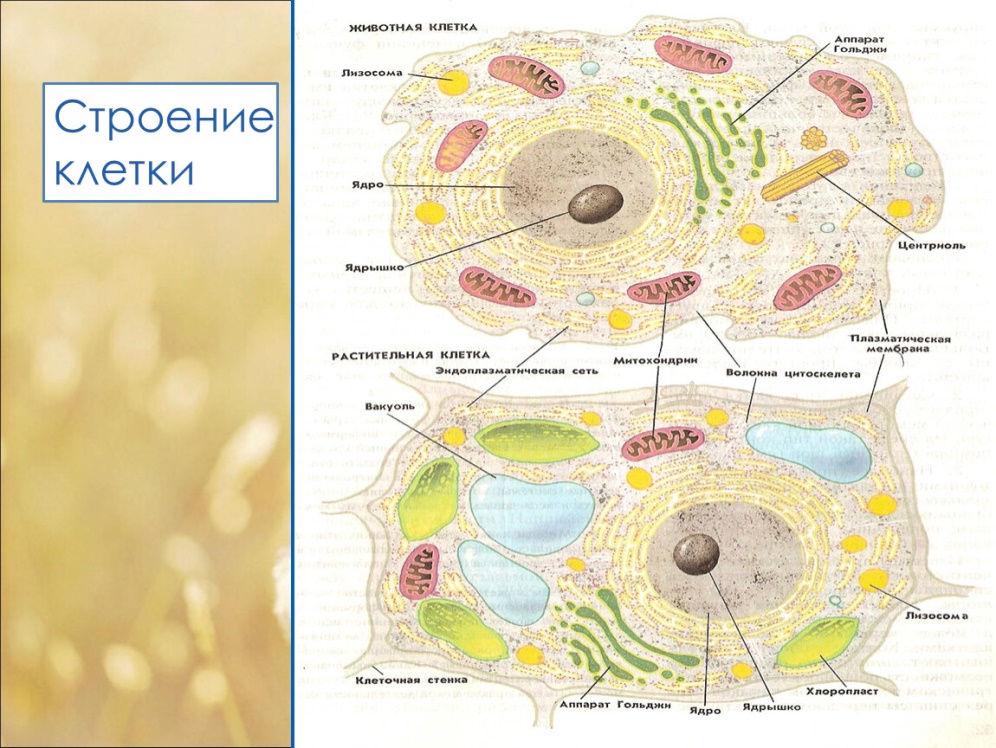 	Критерии оценивания: Выделено не менее трёх сходств и не менее трёх различий – «5», выделено не менее двух сходств и не менее двух различий – «4», выделено не менее одного сходства и не менее одного различия – «3».7. Метапредметный результат:   выбирать, анализировать, систематизировать и интерпретировать биологическую информацию различных видов и форм представления.Расположите пункты инструкции по изучению микропрепарата ткани в правильном порядке. В ответе запишите соответствующую последовательность цифр.1) Переведите микроскоп на большое увеличение.2) Настройте на микроскопе свет3) Поставьте микроскоп перед собой.4) Сфокусируйте микроскоп на клетках при малом увеличении.5) Рассмотрите и зарисуйте особенности строения клеток.6) Положите препарат на предметный столик.Ответы: 326415Критерии оценивания: всё верно – 2 балла, 1 ошибка (поменяны местами два числа) – 1 балл, больше 1 ошибки – 0 баллов.8. Метапредметный результат:  выбирать, анализировать, систематизировать и интерпретировать биологическую информацию различных видов и форм представления;Закончите предложения:1. К увеличительным приборам относят ... и ... .2. Простой увеличительный прибор ... .3. Тубус можно поднимать и опускать с помощью ... .4. Нижняя часть тубуса называется ... . 5. Микропрепарат закрепляют на предметном столике с помощью ... .Ответы: 1. Микроскоп и лупу                  2. Лупа                  3. Винтов                  4. Объектив                  5. Лапок.Критерии оценивания: всё верно –  «5», 1 ошибка – «4», 2 ошибки – «3».9. Метапредметный результат: различать по внешнему виду (изображениям), схемам и описаниям доядерные и ядерные организмы; различные биологические объекты: растения, животных, грибы, лишайники, бактерии; природные и искусственные сообщества, взаимосвязи организмов в природном и искусственном сообществах; представителей флоры и фауны природных зон Земли; ландшафты природные и культурные;Подпишите, что обозначено на рисунке цифрами 1-5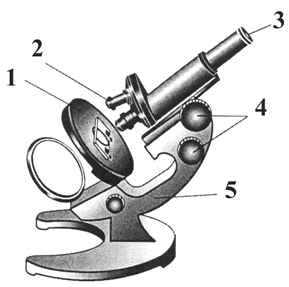 Ответы: 1 – предметный столик                  2- объектив                  3 – окуляр                  4 – винты                  5 - штатив Критерии оценивания: всё верно – «5», 1 ошибка –«4», 2 ошибки – «3».10. Метапредметный результат: различать по внешнему виду (изображениям), схемам и описаниям доядерные и ядерные организмы; различные биологические объекты: растения, животных, грибы, лишайники, бактерии; природные и искусственные сообщества, взаимосвязи организмов в природном и искусственном сообществах; представителей флоры и фауны природных зон Земли; ландшафты природные и культурные;Найдите  клетку бактерий, растений, животных, грибов. Объясните свой выбор.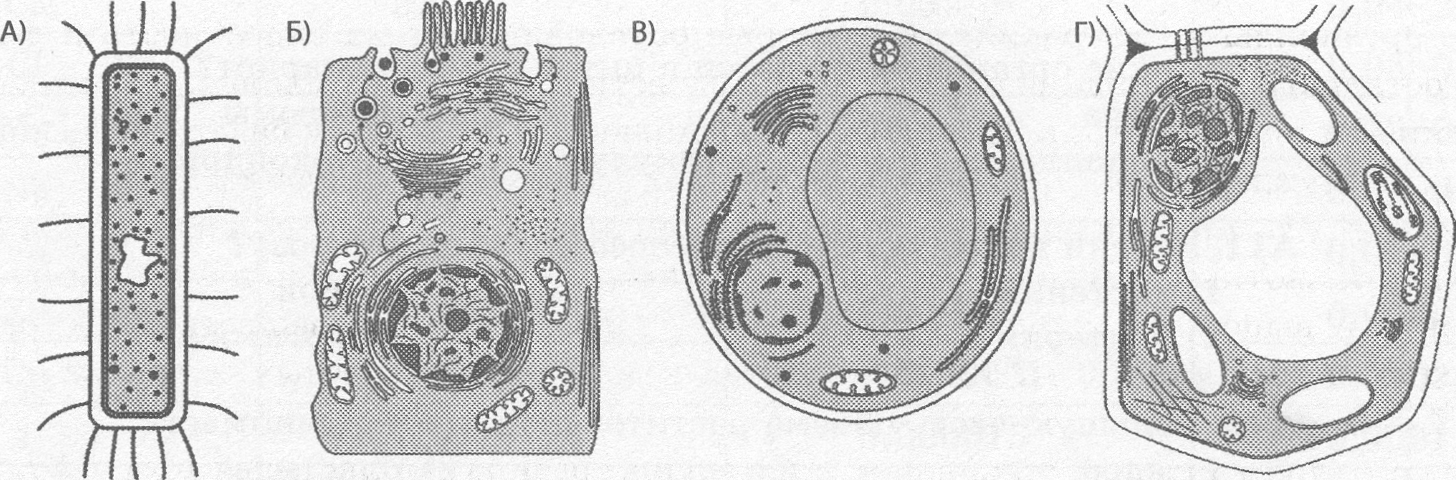 Ответы: А – бактерия, нет ядра;Б- животная клетка, нет пластид, клеточной стенки, мелкие вакуоли;В – грибная клетка, есть клеточная стенка, нет пластид;          Г – растительная клетка, есть клеточная стенка, хлоропласты.Критерии оценивания: всё верно –  «5», 1 ошибка – «4», 2 ошибки – «3».ОрганоидОсобенности строенияФункцииРисунокУтверждениеПолностьюсогласенЧастичносогласенНе согласенЯ в полной мере участвую в выполнении всех заданийЯ сотрудничал с другими членами группыБольшинство решений предложено мнойЕсли не согласен, я не спорю, предлагаю другое решениеЯ принимал участие в представлении результатов работы группыЖивотная клеткаРастительная клеткаСходстваРазличия